Szituáció:Keress egy mozit Nyíregyházán!    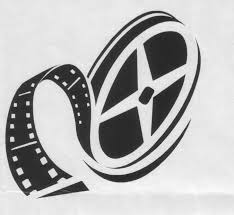 .....Válasszatok ki egy jó filmet - most kivételesen ne mesét!.....Miről szól a film?            ......Kik a főszereplők?.....És a mellékszereplők?.....Milyen más filmekben szerepeltek?.....Ki rendezte a filmet?.....Milyen nemzetiségű?.....Ismersz más filmjeit is?......Találj egy megfelelő időpontot! Mikor kezdődik és mikor van vége a kiválasztott filmnek?....... Nézd meg, hogyan lehet rá jegyet rendelni!......Mennyibe kerül a jegy?.......Keresd meg a mozi címét!.....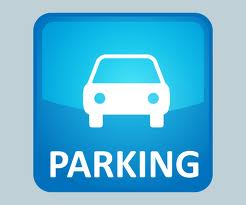 Nézd meg térképen, hogy hol is van!   ....Mi van a közelben?......Ha kocsival mentek, akkor hogyan lehet oda eljutni? ......Van a közelben parkoló?   ......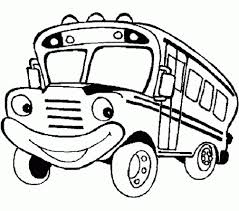 Nincs autótok. Busszal kell mennetek. Hogyan tudtok eljutni?......Hol kell felszállni a buszokra és leszállni?      .....Közvetlen járat van, vagy át kell szállni?......Mennyibe kerül a menetjegy? Felnőtteknek? És diákoknak? Van csoportos kedvezmény?......Össze tudsz állítani egy “menetrendet”, hogy odaérjetek időben? (nem biztos).....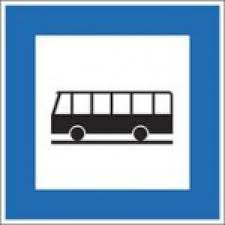 Nem lesz túl késő a hazaindulás?.....Hazafelé mikor indulnak buszok?          ......Hol kell felszállni?......Mikor értek haza?......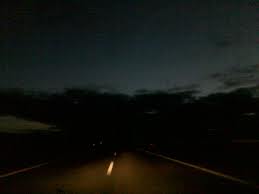 